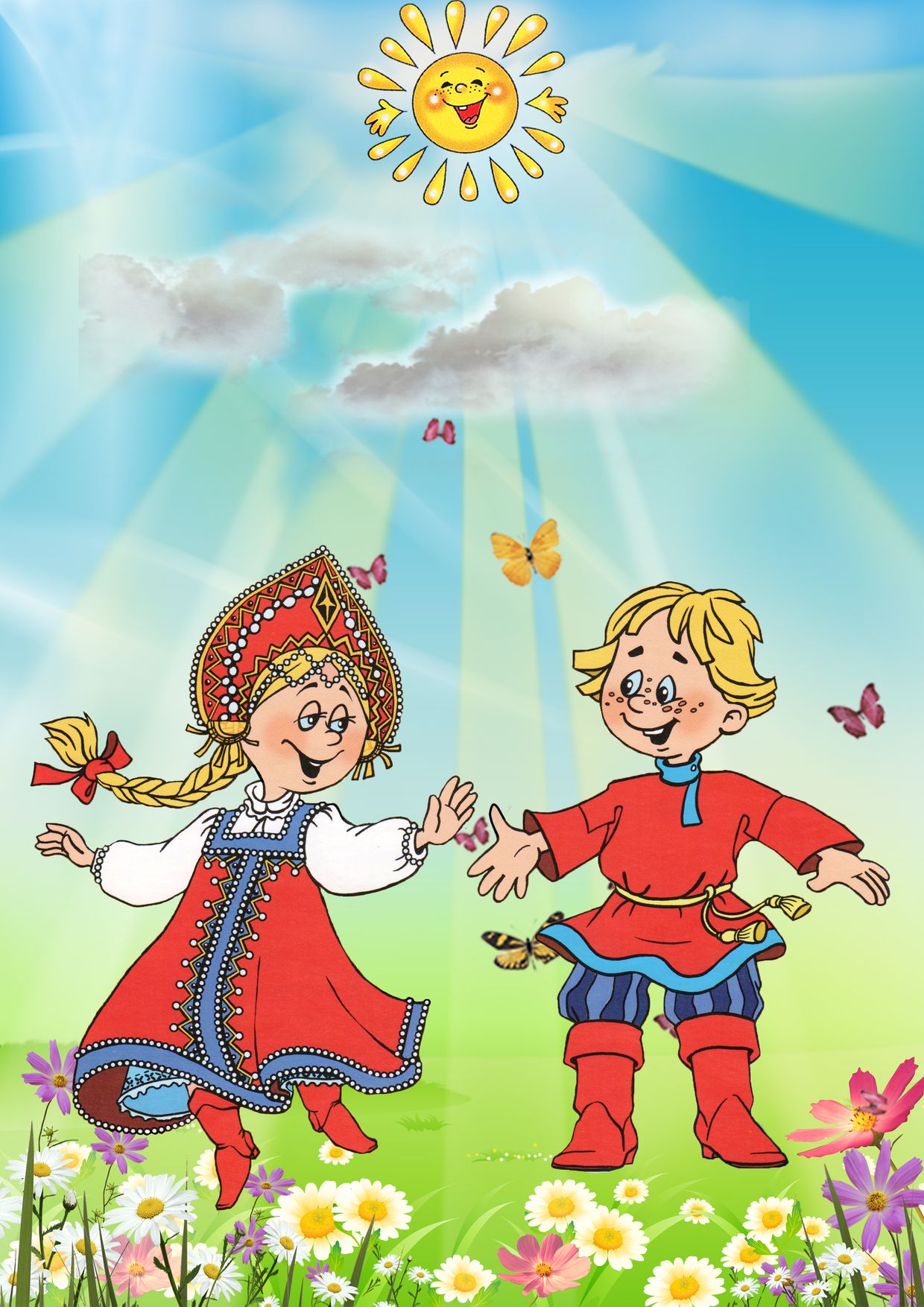 Консультация для родителей«Нравственно-патриотическое  воспитание  детей младшего дошкольного возраста»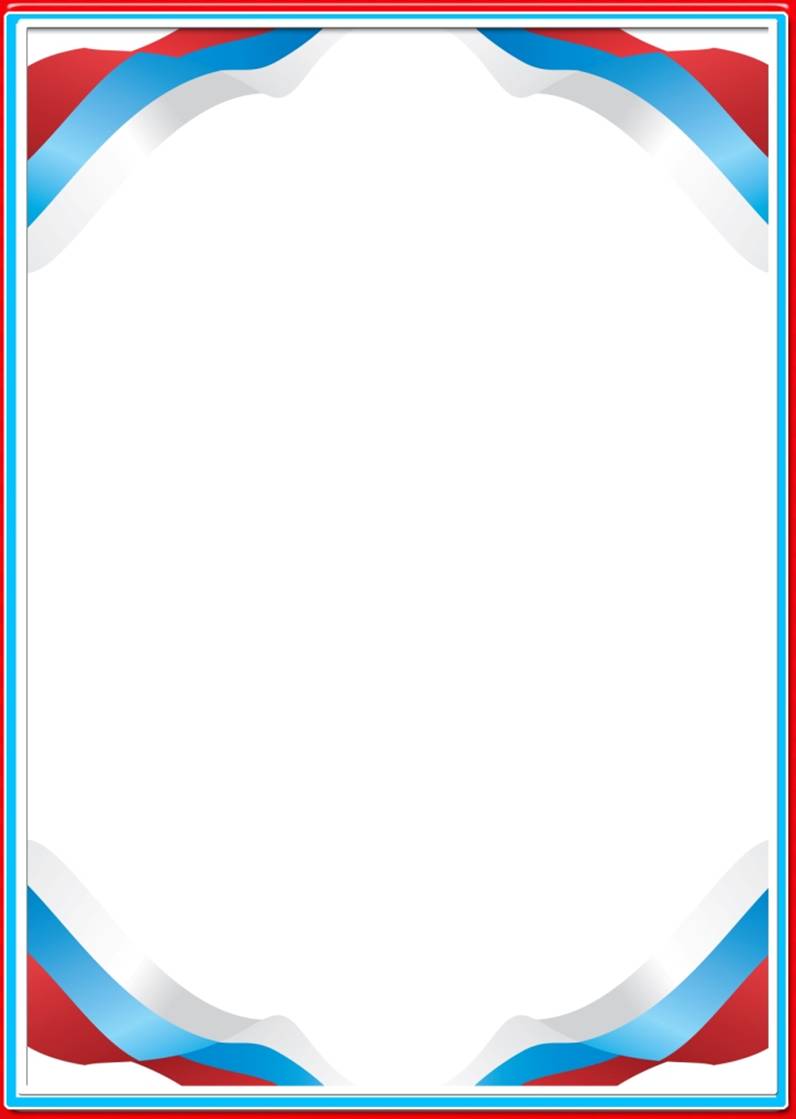 Нравственно-патриотическое  воспитание  детей младшего дошкольного возрастаПатриотические чувства надо прививать детям с младшего дошкольного возраста.Детство - это и деревья под окном, и родные напевы, и поразившие факты и события. С младенчества ребёнок слышит родную речь. Песни матери, сказки открывают ему окно в мир, вселяют веру, надежду, добро. Сказки волнуют ребёнка, заставляют плакать и смеяться, показывают ему, что трудолюбие, дружба, взаимопомощь важны для человека. Загадки, пословицы, поговорки - это жемчужины народной мудрости, они воспринимаются ребёнком легко, естественно. Но в них юмор, грусть и глубокая любовь к человеку и Родине. Сказки, пословицы, поговорки формируют начала любви к своему народу, к своей стране. Очень рано в мир ребёнка входит природа родного края. Река, лес, поле постепенно оживают для него. Так природное окружение выступает в роли первого педагога, знакомящего ребёнка с Родиной. Но, без помощи взрослого ребёнку, трудно выделить наиболее существенное. Взрослые выступают посредником между ребёнком и окружающим миром, направляют, регулируют восприятие им окружающего мира. Воспитание патриотических чувств у дошкольников происходит в следующей последовательности: сначала воспитывается любовь к родителям, родному дому, детскому саду, а затем к городу, стране.Для формирования чувства патриотизма очень важно давать детям начальные знания о Родине, представления о нашей стране, родной семье, родном городе, природе, народе, обычаях, истории, культуре.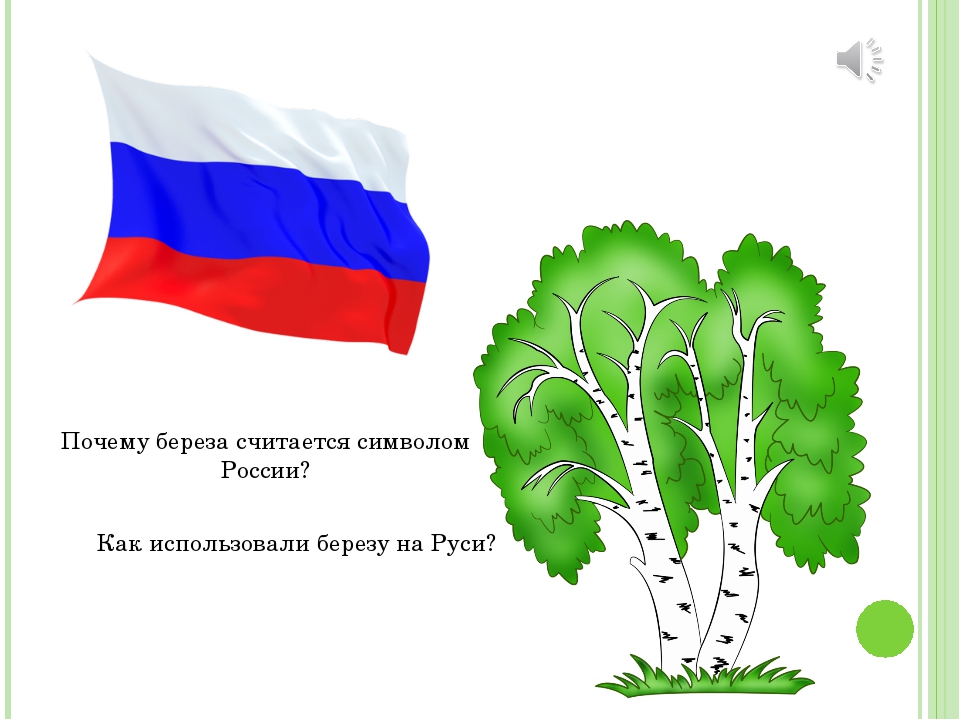 Родная  семьяМир  ребёнка  начинается  с  его  семьи, впервые он осознает себя человеком – членом семейного сообщества.                                                       У детей воспитываются  гуманные  отношения  к  своим  близким, уточняются  представления  детей  о  занятиях,  об  именах  близких  людей,  о семейных  историях, традициях.  Необходимо чаще  проводить  беседы  к  пониманию  того,  что  семья - это  мама,  папа, дети, бабушка, дедушка.  В  семье  все  друг  друга  любят: старшие  заботятся  о  младших, младшие  стараются  помогать  старшим. Обратить  внимание  на  то, что  у  каждого  члена  семьи  есть  свои  обязанности: мама  готовит, гладит…, папа  ремонтирует  бытовую  технику и т.д. Без  помощи  родителей  решить  эту  задачу  невозможно.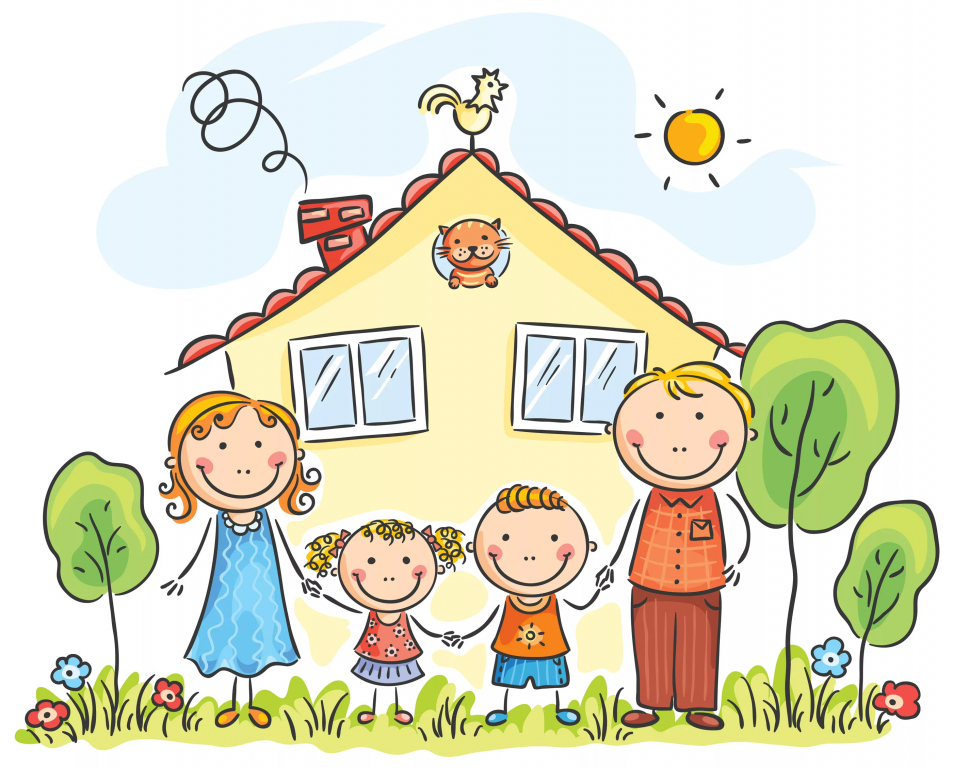 Родной  городВ  младшей  группе  детям  ещё  трудно  представить  себе  город, потому  что  их  жизнь  в  основном  ограничивается  тем микрорайоном, где они живут. Поэтому, прежде всего мы знакомим детей с близлежащими улицами. Обращаем  внимание  на  то, что  улиц  много, каждая  имеет  своё  название, у каждого дома есть номер, что подводит к необходимости знать свой домашний адрес.Рекомендуем обращать  внимание  детей  на  всё положительное, что  происходит  вокруг - построили  новый  магазин, посадили деревья  и т.д. Особое  внимание  необходимо  обратить  на  труд людей  по  благоустройству  города - это  работа  дворников, мусороуборочных машин, посадка  зелёных  насаждений  и т.д. Постепенно дети начнут понимать, что они тоже жители города и могут что-то сделать, чтобы их родной город был красивым и чистым. В этом возрасте начинаем знакомить детей и с достопримечательностями родного города.Это  может  быть  центр  города, откуда  начинается  история, площадь, собор и т.д. Основная задача показать красоту  родного  города  и  вызвать  восхищение  детей.Необходимо  дать  детям  понятие  город  и  село (деревня). Рассматривать  герб  города, иллюстрации,  фотографии, читать стихотворения о городе, проводить экскурсии по городу. Так воспитывается  гордость  за  свою  малую  родину, желание сделать  её  лучше. 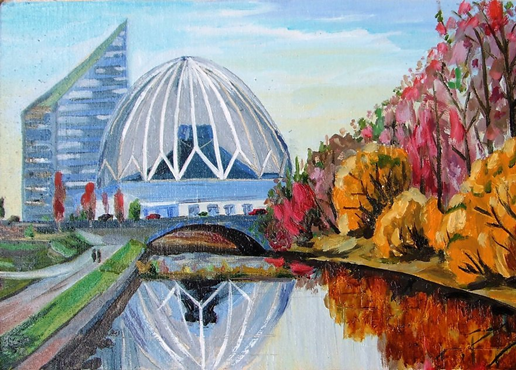 Родная  природаЛюбовь  к  родной  природе - одно  из  проявлений  патриотизма. При  ознакомлении  с  родной  природой  дети  младшей  группы получают сначала элементарные сведения о природе участка детского сада, затем краеведческие сведения о природе.  Родная  странаОсновная  задача в работе по знакомству детей  с родной страной – вызвать у  них  чувство  восхищения  и  восторга красотой своей Родины.Детей  знакомим  с  государственными  символами  гербом, флагом, гимном. Рассматриваем  иллюстрации  с  изображением  лесов, полей, рек, морей, гор, подчёркивая  этим, что  наша страна  красивая  и  большая.Родная  культураОчень  важно  привить  детям  чувство  любви  и  уважения  к        культурным ценностям  и  традициям  своего  народа.  Очень  важно     знакомить  детей с  устным  народным  творчеством: сказками, былинами,  потешками,  праздниками  и  обрядами, народным декоративно-прикладным искусством.Формировать у детей общие  представления о народной  культуре, её  богатстве  и  красоте. Рекомендуем  приобщать  детей  к культуре, рассказывать  им    народные  сказки 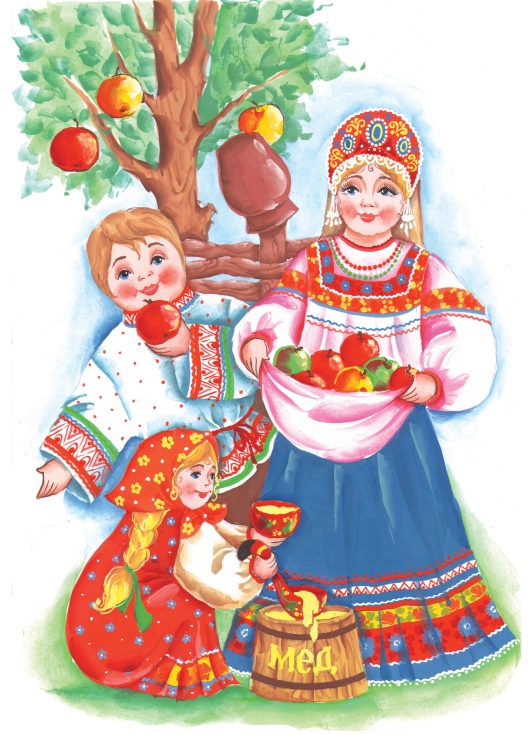 (привлекать  их  к  тому, как  одеты герои сказок),послушать   народные  песни, заучивание народных  потешек, знакомить  с  предметами  народно-прикладного  искусства.  Тогда  дети  получат  представления  о родине, как  о  стране большой  и  красивой.Это  вызывает  чувство  любви  и  гордости  за  свою страну и свой народ.  Как бы не менялось общество, воспитание у подрастающего  поколения любви к  своей  Родине, гордости  за  неё  необходима  всегда!Нравственно-патриотическое воспитание детей дошкольного возраста - процесс сложный и длительный, не может происходить от случая к случаю. Результата можно достичь только систематической работой.Воспитать патриота своей Родины - ответственная и сложная задача, решение которой в дошкольном детстве только начинается. Планомерная, систематическая работа, использование разнообразных средств воспитания, общие усилия детского сада и семьи, ответственность взрослых за свои слова и поступки могут дать положительные результаты и стать основой для дальнейшей работы по патриотическому воспитанию. У дошкольников нужно воспитывать чувства гордости за нашу Родину, прививать любовь к трудной, но почетной обязанности - защищать нашу Родину, а также гордость за историческое прошлое своей страны.Уважаемые родители, помните, для ребенка, именно вы – пример для подражания. Как вы относитесь, друг к другу, к своим родителям, к окружающим людям, к Родине, так и ваши дети будут воспринимать окружающий мир.Наша с вами задача — воспитать настоящего патриота своей Родины, который будет ценить, хранить и уважать переданный ему опыт!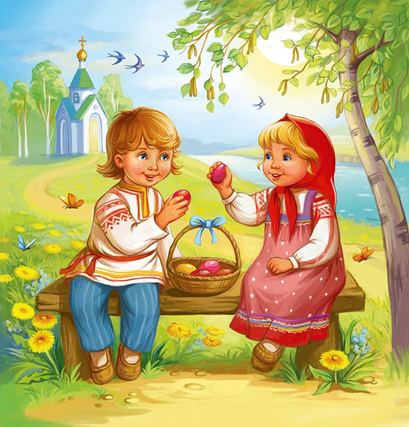 